Service Folder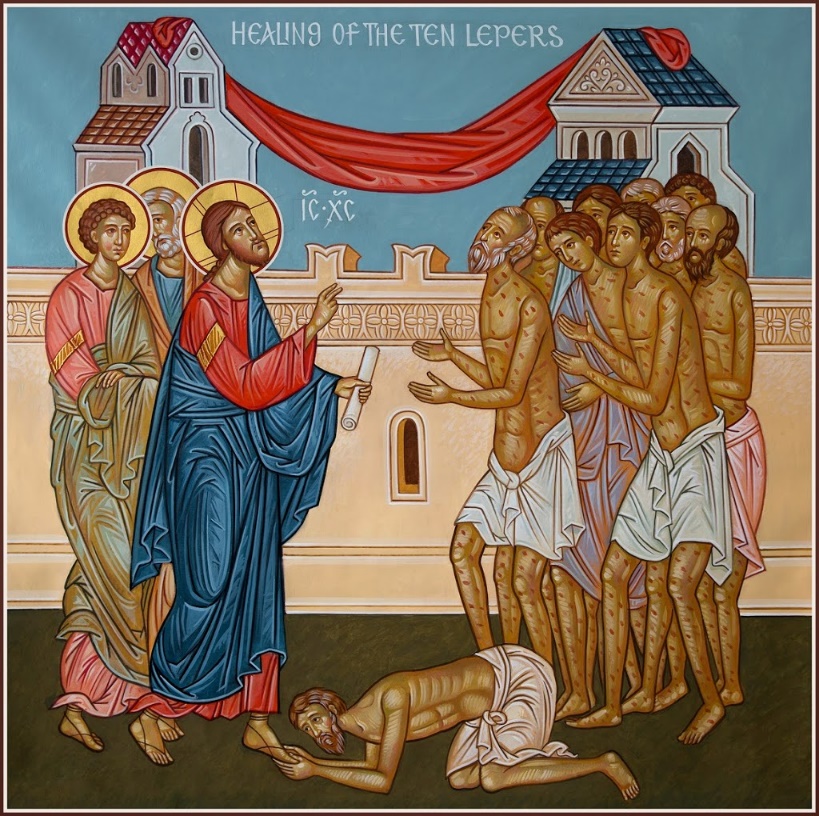 Fourteenth Sunday after TrinitySeptember 17, 2017Emmanuel Lutheran Church4675 Bataan Memorial WestLas Cruces, New Mexico  88012(575) 382-0220 (church office) / (575) 636-4988 (pastor cell)www.GodWithUsLC.orgSts. Peter & Paul Lutheran MissionSilver City, New Mexicowww.peterandpaullutheran.orgRev. Paul A. Rydecki, Pastormember of the Evangelical Lutheran Diocese of North America (ELDoNA)ANNOUNCEMENTSWelcome!  	Emmanuel is a liturgical, traditional, historical, evangelical, catholic, orthodox, confessional Lutheran congregation, in communion with the Evangelical Lutheran Diocese of North America (ELDoNA). We believe that the Bible is the very Word of God, inspired and without any errors. We confess the truth of Scripture according to the Lutheran Book of Concord of 1580, without exception or reservation. We observe the calendar of the traditional Church Year and follow the Historic Lectionary. We celebrate the Divine Service (also known as the Mass) every Sunday and on other festivals, and we welcome visitors to hear the Word of God with us.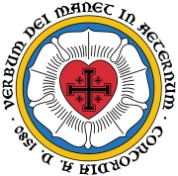 	With regard to Holy Communion, we ask our visitors to respect our practice of closed Communion, which means that only communicant members of our congregation or of other congregations in communion with us are invited to commune at the Lord’s Table here, after they have been examined and absolved. Classes are offered throughout the year by the pastor so that those who are interested in joining our Communion fellowship have the opportunity to learn about the Christian faith and our confession of it.The Order of Service is The Order of Holy Communion (page 15) from The Lutheran Hymnal (TLH). The Scriptures are read from the New King James Version (NKJV). The Propers (the parts that change from week to week) are noted on the following page of this Service Folder.EVENTS IN THE NEAR FUTURE…TODAY	-	Potluck at David and Marti’s house, after the serviceWed., Sept. 20	-	Vespers, 6:30 PMSun., Sept. 24	-	Bible class & Sunday School, 9 AM 	-	Divine Service 10:15 AM (Trinity 15)PROPERS	Trinity 14 HYMNSOPENING HYMN	TLH #33 - The Lord Hath Helped Me HithertoHYMN (after the Creed)	TLH #393 - From God Shall Naught Divide MeHYMN (after General Prayer)	TLH #417 - How Can I Thank Thee, LordDISTRIBUTION HYMN	TLH #315 - I Come, O Savior, to Thy Table     Epistle:  Galatians 5:16-24	 Gospel:  Luke 17:11-19The Order of Holy Communion begins on p. 15 of The Lutheran Hymnal.THE INTROIT (after general Absolution)	Psalm 84:9-10; Psalm 84:1P	 (Antiphon)   O GOD, behold our shield, and look upon the face of Your a- | nointed. *		For a day in Your courts is better | than a thousand.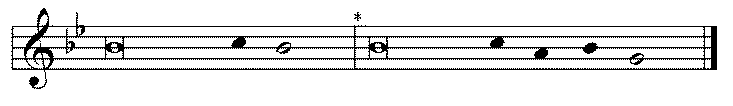 C	How lovely is Your tabernacle, O Lord | of hosts! *		My soul longs, yes, even faints for the | courts of the Lord;GLORIA PATRI (p.16): Glory be to the Father, and to the Son, and to the Holy Ghost;  as it was in the beginning, is now, and ever shall be, world without end. Amen.P	 (Antiphon)  The service continues with The Kyrie, p. 17.THE GRADUAL & HALLELUJAH (after the Epistle)	Psalm 92:1-2; 65:1P	It is good to give thanks to | the Lord, *		And to sing praises to Your | name, O Most High;C	To declare Your lovingkindness in the | morning, *		And Your faithful- | ness every night.P 	Alle- | luia! * Al- | — leluia!C	Praise is awaiting You, O God, in | Zion; *And to You the vow shall be performed.  | Alleluia!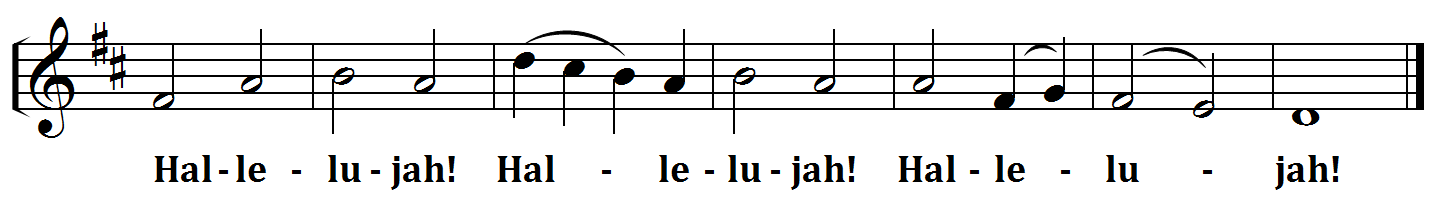 The service continues with The Gospel, p.21 in the hymnal.God’s Word at HomeBible Reading:	Exodus 16-28Small Catechism:	Sixth CommandmentYou shall not commit adultery. What does this mean?We should fear and love God so that we lead a pure and chaste life in word and deed, and each one love and honor his spouse.Bible Passages:Psalm 19:1	The heavens declare the glory of God; And the firmament shows His handiwork.Psalm 19:12	Who can understand his errors? Cleanse me from secret faults.Psalm 22:1	My God, My God, why have You forsaken Me? Why are You so far from helping Me, And from the words of My groaning?